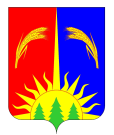 АДМИНИСТРАЦИЯ ЮРЛИНСКОГО МУНИЦИПАЛЬНОГО РАЙОНАПОСТАНОВЛЕНИЕ02.12.2019                                                                                            № 646Об утверждении Порядка расходования бюджетных средств для оплаты расходов, связанных с проведением аварийно-восстановительных работ по ликвидации последствий стихийных бедствий (паводка)В соответствии распоряжением Правительства Пермского края от 10 октября 2019 г. № 216-рп «О выделении бюджетных ассигнований резервного фонда Правительства Пермского края на финансовое обеспечение расходов, связанных с проведением аварийно-восстановительных работ по ликвидации последствий стихийных бедствий (паводка)» и Порядоком предоставления иных межбюджетных трансфертов бюджетам муниципальных районов (муниципальных и городских округов) Пермского края на финансовое обеспечение расходов, связанных с проведением аварийно-восстановительных работ по ликвидации последствий стихийных бедствий (паводка), утвержденным постановлением Пермского края от21.11.2019 г. № 842-п, Администрация Юрлинского муниципального районаПОСТАНОВЛЯЕТ:

Утвердить прилагаемый Порядок расходования бюджетных средств для оплаты расходов, связанных с проведением аварийно-восстановительных работ по ликвидации последствий стихийных бедствий (паводка).Признать утратившим силу Постановление Юрлинского муниципального района от 24.10.2019 г. № 572 «Об утверждении Порядка расходования иных межбюджетных трансфертов, предоставленных бюджету Юрлинского муниципального района на финансовое обеспечение расходов, связанных с проведением аварийно-восстановительных работ по ликвидации последствий стихийных бедствий (паводка). Настоящее постановление вступает в силу с момента подписания и подлежит опубликованию.4.  Контроль за исполнением настоящего Постановления возложить на заместителя главы администрации Юрлинского муниципального района Дружинину Н.А.И.о. главы администрации Юрлинского муниципального района                                          Н.А. Мелехина УТВЕРЖДЕН
Постановлением администрации Юрлинского муниципального района от 02.12.2019 г. № 646Порядок расходования бюджетных средств для оплаты расходов, связанных с проведением аварийно-восстановительных работ по ликвидации последствий стихийных бедствий (паводка)Настоящий Порядок определяет цели и условия расходования бюджетных средств для оплаты расходов, связанных с проведением аварийно-восстановительных работ по ликвидации последствий стихийных бедствий (паводка) предоставленных бюджету Юрлинского муниципального района Министерством транспорта Пермского края в виде иных межбюджетных трансфертов на финансовое обеспечение расходов, связанных с проведением аварийно-восстановительных работ  по ликвидации последствий стихийных бедствий (паводка) на автомобильных дорогах общего пользования местного значения, требующих капитального ремонта и ремонта (далее – ИМТ).Расходование бюджетных средств для оплаты расходов, связанных с проведением аварийно-восстановительных работ по ликвидации последствий стихийных бедствий (паводка) осуществляется  в соответствии со сводной бюджетной росписью бюджета Юрлинского муниципального района отражается в пределах объема бюджетных ассигнований и лимитов бюджетных обязательств, предусмотренные на указанные цели. Главным распорядителем средств бюджета Юрлинского муниципального района является Администрация Юрлинского муниципального район (далее – Администрация).ИМТ подлежит зачислению в доход бюджета Юрлинского муниципального района по коду 90320229999050000150 «Прочие субсидии бюджетам муниципальных районов» и расходуются по разделу 040 «Национальная экономика», подразделу 0409 «Дорожное хозяйство (дорожные фонды)», соответствующей целевой статье и виду расходов.Финансовое управление администрации Юрлинского муниципального района осуществляет перечисление поступивших денежных средств в течении двух рабочих дней, с момента получения ИМТ на счет Администрации.Бюджетных средств для оплаты расходов, связанных с проведением аварийно-восстановительных работ по ликвидации последствий стихийных бедствий (паводка) расходуются Администацией в соответствии с целевым назначением и не могут быть использованы на другие цели.Администрация предоставляет отчет по форме и срокам предусмотренных порядком, утвержденным постановлением Пермского края от21.11.2019 г. № 842-п.Не использованные в текущем финансовом году остатки ИМТ подлежат возврату в бюджет Пермского края в порядке, установленном бюджетным законодательством.Контроль за целевым использованием ИМТ, соблюдением установленных настоящим Порядком и (или) Соглашением условий и требований осуществляется Министерством и органами государственного финансового контроля Пермского края в соответствии с законодательством.